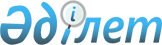 Іле аудандық мәслихаты шешімінің күшін жою туралыАлматы облысы Іле аудандық мәслихатының 2012 жылғы 5 қарашадағы № 11-52 шешімі
      Қазақстан Республикасының "Нормативтік-құқықтық актілер туралы" Заңының 40 бабының 2 тармағының 4 тармақшасына сәйкес, Іле аудандық мәслихаты ШЕШІМ ҚАБЫЛДАДЫ:
      1. Іле аудандық мәслихатының 2012 жылғы 18 сәуірдегі "Іле ауданының ауылдық елді мекендерінде жұмыс істейтін денсаулық сақтау, әлеуметтік қамсыздандыру, білім беру, мәдениет және спорт мамандарына жиырма бес процент жоғары айлықақы мен тарифтік ставкалар белгілеу туралы" № 6-23 шешімінің (2012 жылғы 14 мамырда Іле аудандық әділет басқармасының нормативтік-құқықтық актілерді мемлекеттік тіркеу тізілімінде тіркелген № 2-10-159, 2012 жылғы 01 маусымдағы № 22 (4450) Іле таңы газетінде басылған) күші жойылсын.
      2. Осы шешім ресми басылымда жарияланғаннан кейін күшіне енгізілсін.
					© 2012. Қазақстан Республикасы Әділет министрлігінің «Қазақстан Республикасының Заңнама және құқықтық ақпарат институты» ШЖҚ РМК
				
      Мәслихат сессиясының төрайымы 

Р. Айдарбекова

      Аудандық мәслихаттың хатшысы 

Ф. Ыдрышева
